Занятие объединения «Информатика» 29.01.2022Тема занятия: «Конструирование объемных фигур».Используя объемные фигуры, например кубики, можно получать интересные объемные изображения.Для этого нужно сначала нарисовать один кубик в нижнем левом углу экрана, используя три разных оттенка одного цвета для раскраски граней. Этот кубик всегда надо всегда копировать, он запасной.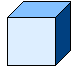 Складывать конструкцию нужно начинать всегда с нижнего заднего ряда и слева направо.Например: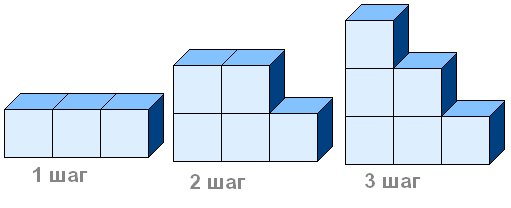 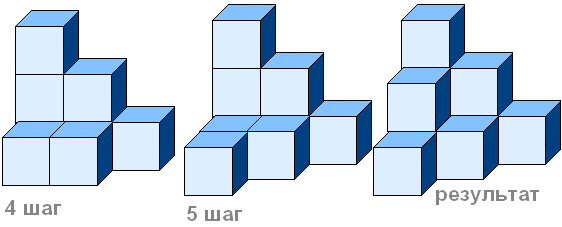 Построй из кубиков следующие конструкции: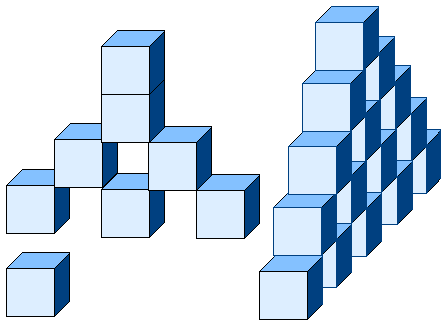 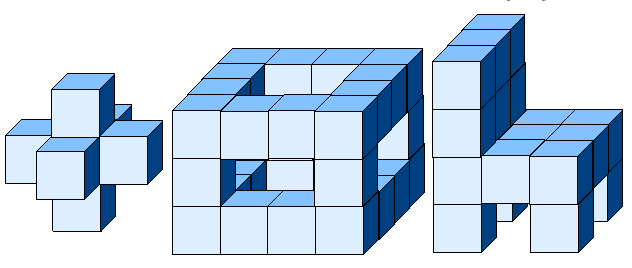 Электронная почта: cduttroslavl@mail.ru